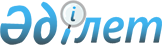 Об утверждении проектов (схем) зонирования земель и корректировки ставок земельного налога, налоговых ставок населенных пунктов Бурабайского районаРешение Бурабайского районного маслихата Акмолинской области от 30 ноября 2022 года № 7С-31/1. Зарегистрировано в Министерстве юстиции Республики Казахстан 1 декабря 2022 года № 30895
      В соответствии со статьей 8 Земельного кодекса Республики Казахстан, статьями 510, 531 Кодекса Республики Казахстан "О налогах и других обязательных платежах в бюджет (Налоговый кодекс)", Бурабайский районный маслихат РЕШИЛ:
      1. Утвердить проекты (схемы) зонирования земель населенных пунктов Бурабайского района согласно приложениям 1, 2, 3 к настоящему решению.
      2. Повысить (понизить) ставки земельного налога Бурабайского района, согласно приложениям 4, 5 к настоящему решению.
      3. Повысить (понизить) базовые налоговые ставки на земли, занятые жилищным фондом, в том числе строениями и сооружениями Бурабайского района, согласно приложениям 6, 7 к настоящему решению.
      4. Настоящее решение вводится в действие с 1 января 2023 года, за исключением пункта 1 настоящего решения, которое вводится в действие по истечении десяти календарных дней после дня его первого официального опубликования. Проект (схема) зонирования земель города Щучинска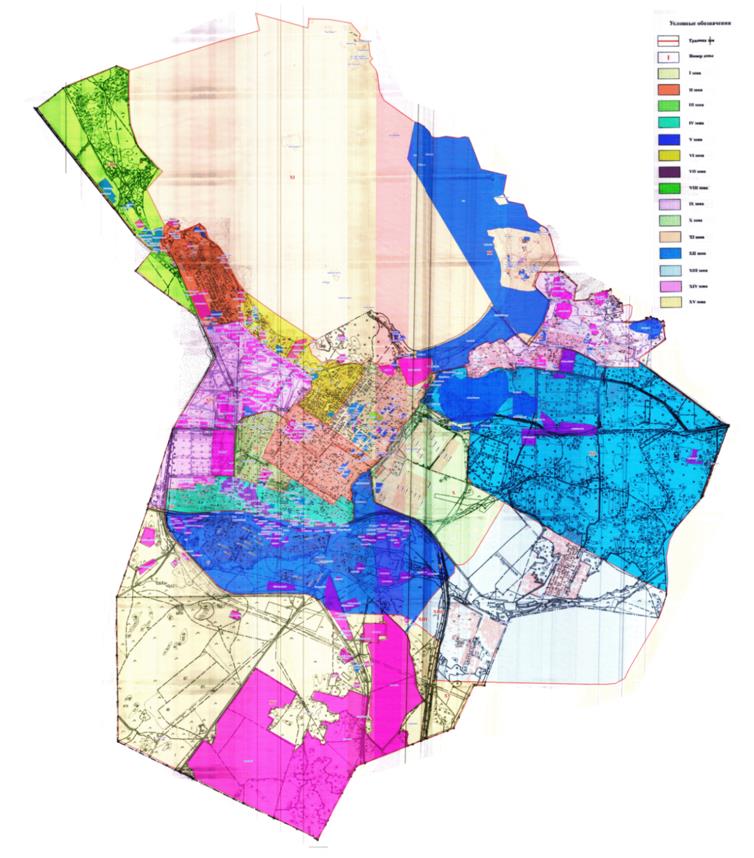  Проект (схема) зонирования земель поселка Бурабай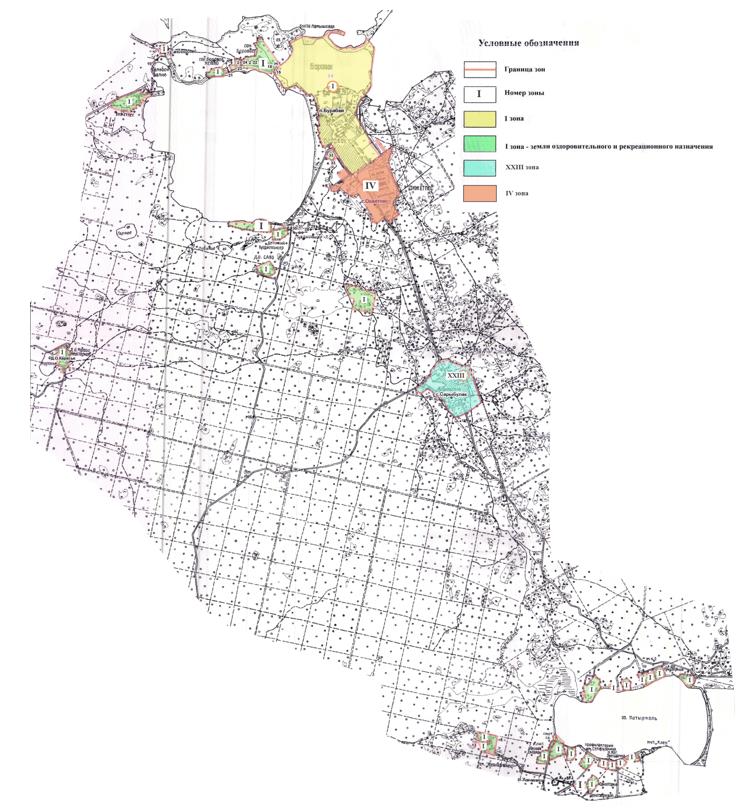  Проект (схема) зонирования сельских населенных пунктов Бурабайского района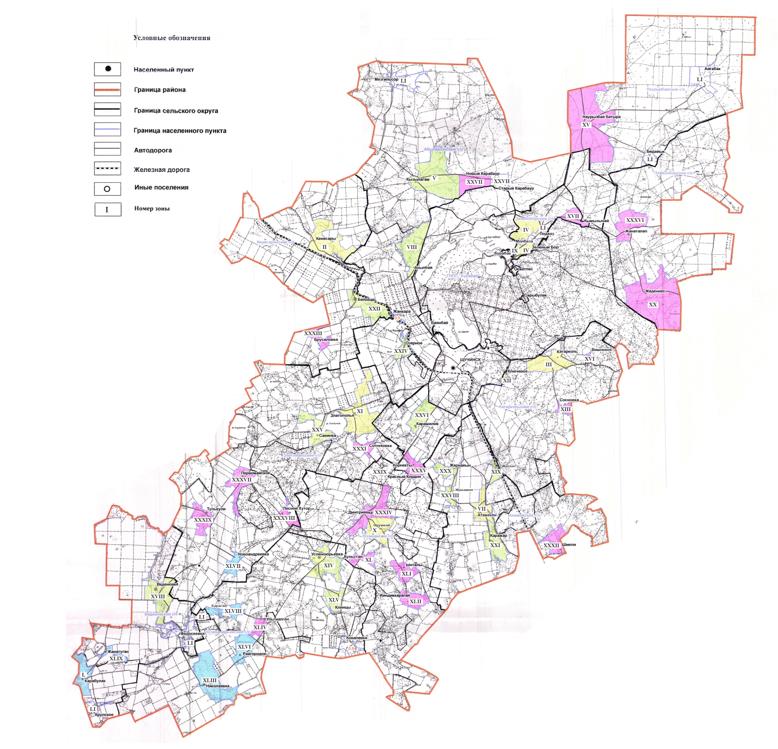  Повышение (понижение) ставок земельного налога на основании проекта (схем) зонирования земель города Щучинск Бурабайского района Повышение (понижение) ставок земельного налога на основании проекта (схемы) зонирования земель населенных пунктов Бурабайского района Повышение (понижение) базовых налоговых ставок на земли, занятые жилищным фондом, в том числе строениями и сооружениями города Щучинск Бурабайского района Повышение (понижение) базовых налоговых ставок на земли, занятые жилищным фондом, в том числе строениями и сооружениями населенных пунктов Бурабайского района
					© 2012. РГП на ПХВ «Институт законодательства и правовой информации Республики Казахстан» Министерства юстиции Республики Казахстан
				
      Секретарь Бурабайскогорайонного маслихата

М.Нурпанова
Приложение 1 к решению
Бурабайского районного
маслихата от 30 ноября
2022 года № 7С-31/1Приложение 2 к решению
Бурабайского районного
маслихата от 30 ноября
2022 года № 7С-31/1Приложение 3 к решению
Бурабайского районного
маслихата от 30 ноября
2022 года № 7С-31/1Приложение 4 к решению
Бурабайского районного
маслихата от 30 ноября
2022 года № 7С-31/1
№ зоны
Проценты повышения (понижения) ставок земельного налога
1
2
I
+50
II
+40
III
+20
IV
+30
V
+10
VI
+20
VII
+30
VIII
+10
IX
+30
X
0
XI
+40
XII
+10
XIII
-10
ХIV
+10
ХV
-10Приложение 5 к решению
Бурабайского районного
маслихата от 30 ноября
2022 года № 7С-31/1
№ зоны
Проценты повышения (понижения) ставок земельного налога
1
2
I
+50
II
+50
III
+50
IV
+50
V
+50
VI
+50
VII
+40
VIII
+40
IX
+40
X
+30
XI
+30
XII
+30
XIII
+30
XIV
+20
XV
+20
XVI
+20
XVII
+20
XVIII
+10
XIX
+10
XX
+10
XXI
+10
XXII
+10
XXIII
+10
XXIV
0
XXV
0
XXVI
0
XXVII
0
XXVIII
-10
XXIX
-10
XXX
-10
XXXI
-10
XXXII
-10
XXXIII
-10
XXXIV
-10
XXXV
-10
XXXVI
-20
XXXVII
-20
XXXVIII
-20
XXXIX
-20
XL
-20
XLI
-20
XLII
-20
XLIII
-20
XLIV
-30
XLV
-30
XLVI
-30
XLVII
-30
XLVIII
-30
XLIX
-40
L
-40
LI
-50Приложение 6 к решению
Бурабайского районного
маслихата от 30 ноября
2022 года № 7С-31/1
№ зоны
Проценты повышения (понижения) ставок земельного налога
1
2
I
+50
II
+40
III
+20
IV
+30
V
+10
VI
+20
VII
+30
VIII
+10
IX
+30
X
0
XI
+40
XII
+10
XIII
-10
ХIV
+10
ХV
-10Приложение 7 к решению
Бурабайского районного
маслихата от 30 ноября
2022 года № 7С-31/1
№ зоны
Проценты повышения (понижения) ставок земельного налога
1
2
I
+50
II
+50
III
+50
IV
+50
V
+50
VI
+50
VII
+40
VIII
+40
IX
+40
X
+30
XI
+30
XII
+30
XIII
+30
XIV
+20
XV
+20
XVI
+20
XVII
+20
XVIII
+10
XIX
+10
XX
+10
XXI
+10
XXII
+10
XXIII
+10
XXIV
0
XXV
0
XXVI
0
XXVII
0
XXVIII
-10
XXIX
-10
XXX
-10
XXXI
-10
XXXII
-10
XXXIII
-10
XXXIV
-10
XXXV
-10
XXXVI
-20
XXXVII
-20
XXXVIII
-20
XXXIX
-20
XL
-20
XLI
-20
XLII
-20
XLIII
-20
XLIV
-30
XLV
-30
XLVI
-30
XLVII
-30
XLVIII
-30
XLIX
-40
L
-40
LI
-50